Муниципальное бюджетное общеобразовательное учреждениесредняя общеобразовательная школа №6Методическое обеспечение программыпатриотического воспитания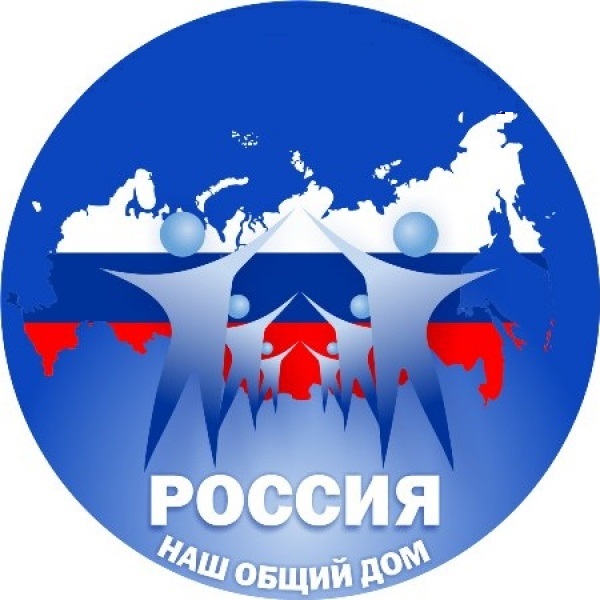 МБОУ СОШ №6города Георгиевска Ставропольского краяЦикл «Я гражданин России», 5 классАвтор: Аракелян Элеонора Самсоновна	2015год